МУНИЦИПАЛЬНОЕ ОБРАЗОВАНИЕ НИКОЛАЕВСКИЙ СЕЛЬСОВЕТСАРАКТАШСКОГО РАЙОНА ОРЕНБУРГСКОЙ ОБЛАСТИПРОТОКОЛсобрания граждан села БиктимировоМесто проведения:  Биктимировский клубПОВЕСТКА ДНЯ:1.Отчет о работе администрации Николаевского сельсовета за 2016 год.   Докладчик – Дудко С.Н.  глава администрации сельсовета2.О  благоустройстве и санитарном состоянии населенных пунктов Николаевского сельсовета.Докладчик – Дудко С.Н.  глава администрации сельсовета3.О противопожарной безопасности на территории сельсовета Докладчик – Дудко С.Н.  глава администрации сельсовета4.О пропуске весеннего паводка 2017 годаДокладчик – Дудко С.Н.  глава администрации сельсовета5.О найме пастухов. Докладчик – Идиятуллин Ш.М. – староста с. БиктимировоВнесено предложение первых четыре вопроса объединить и предоставить докладчику для доклада 20 минут. 1.СЛУШАЛИ:  Отчет о работе администрации Николаевского сельсовета за 2016 год, о благоустройстве и санитарном состоянии населенных пунктов Николаевского сельсовета, о противопожарной безопасности на территории сельсовета, о пропуске весеннего паводка 2016 года. (доклад прилагается)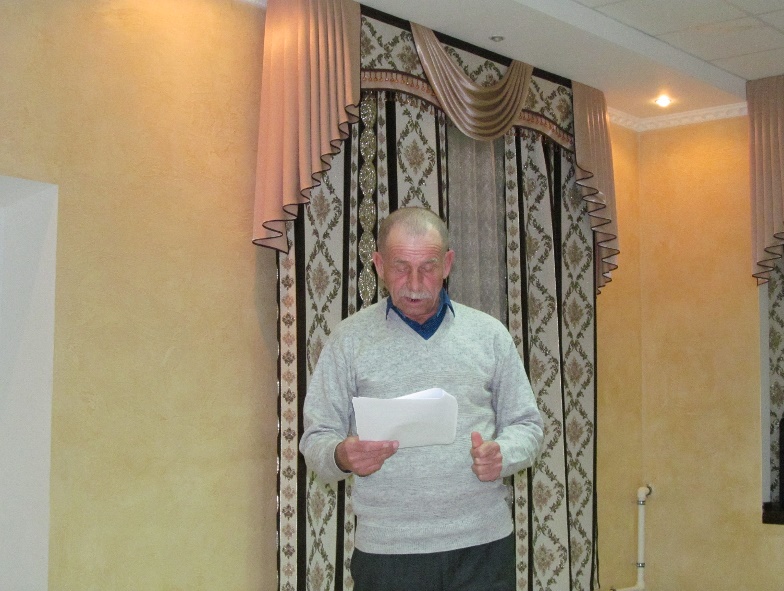 ВЫСТУПИЛИ: Тучков С.Г.- главный архитектор Саракташского района в своем выступлении сказал, что на территории сельсовета утверждено Положение по благоустройству, в котором все прописано, как содержать в надлежащем порядке фасады домов, все должно находиться в чистоте, как дома, так и земельные участки, которые находятся в собственности, а также придомовые территории до середины кювета.Этот год объявлен Президентом – годом Экологии, в Оренбуржье проходит акции – «Высадим 1 млн деревьев». В предверии праздников призываю всех жителей принимать активное участие в благоустройстве своего села. Ваше село чистое и красивое, но в с. Черный Отрог и с.Новочеркассы очень много цветочных клумб и вам надо постараться украсить цветами свои подворья.Ишкуватова С.М. – директор Биктимировской начальной школы в своем выступлении сказала, что много говорится о благоустройстве села, но я обращаю внимание на школу. Школа и детский сад расположены в центре села, фасад этих зданий сделан сайдингом, а вот задняя стена помазана и постоянно осыпается, необходимо обшить и заднюю сторону. Также в нашем дворе растут очень старые деревья, которые представляют опасность для детей и жителей села, нужна техника, своими силами спилить мы не сможем.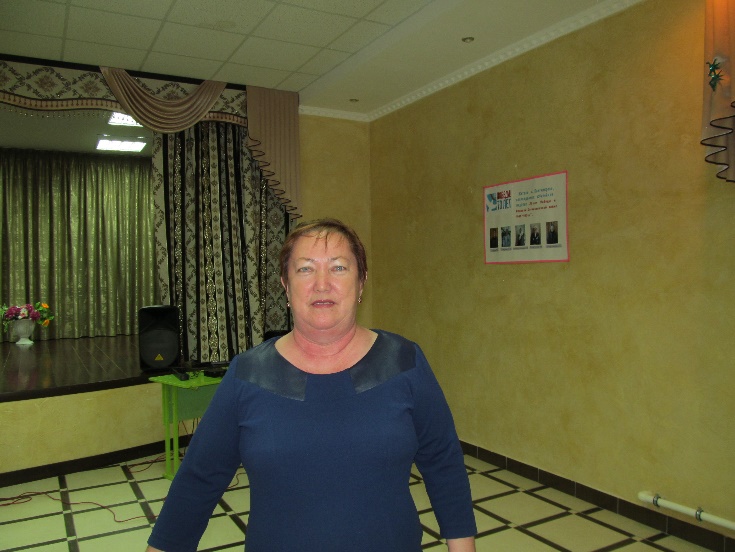 В наше школе всего 10 учащихся, но и этими силами мы будем обрабатывать огород, но нам нужен чернозем, так как земля истощена и требует подкормки.Ишкуватова А.С. – председатель Совета женщин фельдшер с. Биктимирово в своем выступлении сказала, что в селе есть три фонда: пенсилнный, бюджетный и молодежный. Все средства этих фондов используются на благоустройство села. В 2016 году закупили трубы на 27000 рублей для огорожавания свалки. Этой весной планируем собрать субботник и огородить свалку.Хочу поблагодарить костяк нашего села, администрацию сельсовета, СПК «Рассвет» за неравнодушное отношение к нашим проблемам и попросить решить еще одну важную проблему- перевод детского сада в школу. В здании детского сада очень тесно, детей в прошлом году родилось в 2 раза больше и образовалась очередь в детский сад, а здание школы большое и позволяет при его реорганизации вместить всех детей нашего села.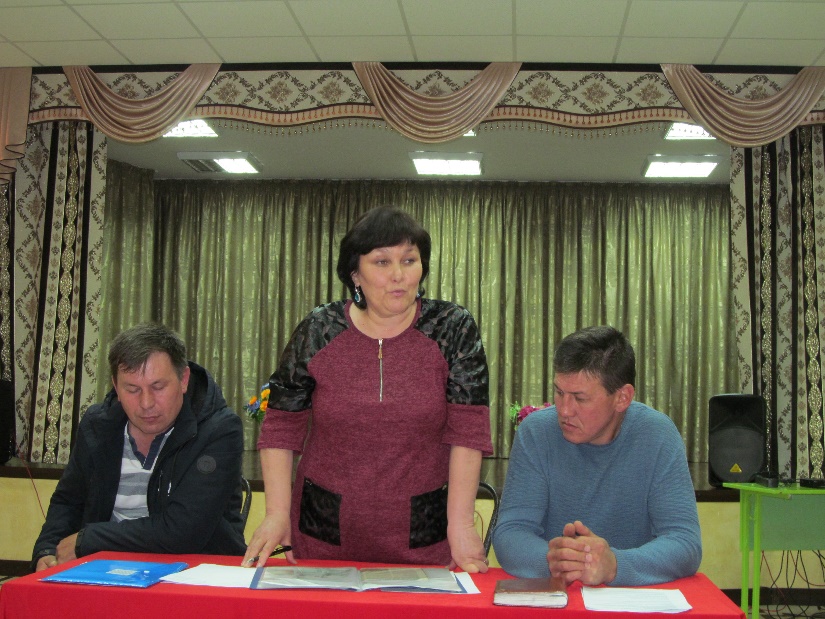 Рафикова Г.З. – пенсионерка в своем выступлении сказал, что я являюсь кассиром пенсионного фонда нашего села и хочу поблагодарить всех пенсионеров за их вклад в развитие села. Отрадно отметить, что не я хожу собираю деньги, а сами пенсионеры бегают за мной и платят взносы.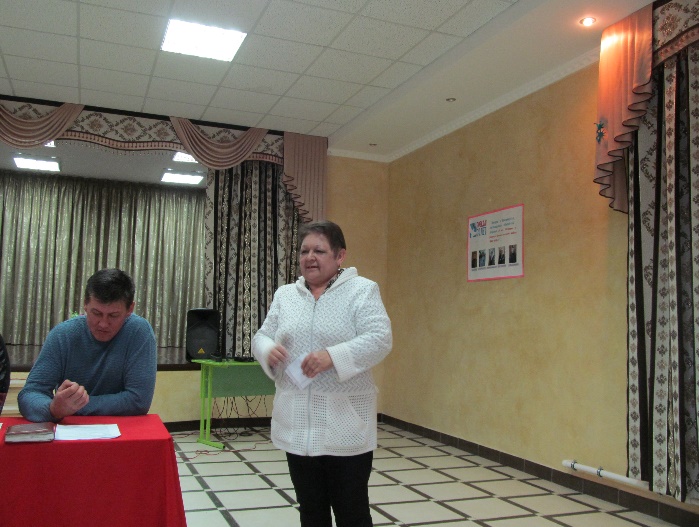 Все эти средства пойдут на благое дело, огораживание свалки, ведь весь легкий мусор, который вывозят жители села ветром возвращается в село.Ишкуватова И.Р.- жительница с. Биктимирово в своем выступлении сказала, что меня беспокоит вопрос с освещением улицы Молодежной, там постоянно пропадает свет. На предыдущих Собраниях граждан нас уверяли, что мы вошли в Программу «Светлые села Оренбуржья» и будут полностью менять столбы и провода, но однако до этого времени ничего не делается. Столбы падают, проваливаются, провода рвутся, жители постоянно подвергаются опасности.Гайсин Н.Ш.- пенсионер в своем выступлении сказал, что под мостом лежат столбы, которые при паводке тормозят проходу воды, их немедленно надо убрать. Дорога до мечети очень плохая необходимо подсыпать и отгрейдировать.РЕШИЛИ: Проект решения принять ( решение прилагается)4. СЛУШАЛИ: О найме пастуховИдиятуллин Ш.М. – староста села в своем выступлении сказал, что поступило 1 заявление от Избасарова Ж.К на пастьбу скота, нам необходимо избрать уполномоченных по найму пастухов и определиться с ценой РЕШИЛИ: Избрать уполномоченными по найму пастухов:Идиятуллин Ш.М.Низамутдинова А.А.Аргенбаев А.Ш.Определить цену за пастьбу одной головы-400 рубПредседатель собрания граждан                                Идиятуллин Ш.М.РЕШЕНИЕсобрания граждан с. Биктимирово                   от 13. 04.2017 года	Отчет о работе администрации Николаевского сельсовета за 2016год, о благоустройстве и санитарном состоянии населенных пунктов Николаевского сельсовета, о противопожарной безопасности на территории сельсовета.Заслушав и обсудив доклад  главы администрации сельсовета Дудко С.Н. об   отчете о работе администрации Николаевского сельсовета за 2016 год, о благоустройстве и санитарном состоянии населенных пунктов Николаевского сельсовета, о противопожарной безопасности на территории сельсовета, о пропуске весеннего паводка.Собрание граждан села БиктимировоРЕШИЛО:1. Признать работу администрации Николаевского сельсовета удовлетворительной  2.Жителям села Биктимирово принять активное участие  по наведению санитарного порядка в селе и на своих подворьях. 2.1.Привести фасады жилых домов и ограждений в надлежащее эстетическое состояние. 2.2.Очистить дворы и прилегающую к дворам территорию от навоза и бытового мусора.3. Соблюдать правила пожарной безопасности:3.1.Подготовить жилые помещения к пожароопасному сезону                        3.2 .Не  разводить костры,  не проводить  сжигание мусора и другого горючего материала (сухой травы, листьев и т.п.) на территории населенных пунктов                                                                                                                    4. Жителям села обеспечить создание запасов продовольствия на время паводка и соблюдать меры предосторожности во время паводка.5.  Совету женщин совместно с медработниками провести  проверки соблюдения требований правил  по обеспечению благоустройства и порядка  на  территории села БиктимировоПредседатель схода граждан                     Ш.М. Идиятуллин               Дата проведения: 13 апреля 2017 годаВремя проведения: 20.30 часов Присутствовало граждан:36 человек (жители села Биктимирово)Приглашенные:Тучков С.Г.- главный архитектор Саракташского районаПредседательствовал:Идиятуллин Ш.М.- староста села БиктимировоСекретарём собрания граждан избрана:Ишкуватова А.С. – фельдшер с. Биктимирово, председатель Совета женщин